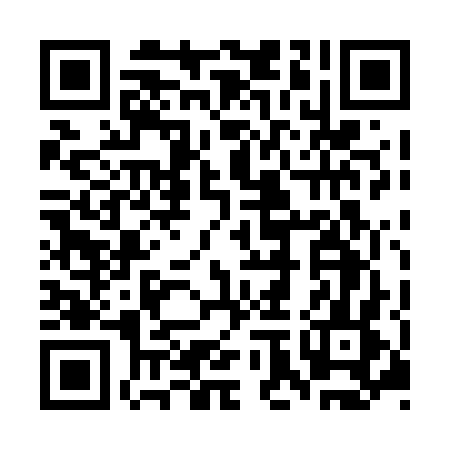 Ramadan times for Kehidakustany, HungaryMon 11 Mar 2024 - Wed 10 Apr 2024High Latitude Method: Midnight RulePrayer Calculation Method: Muslim World LeagueAsar Calculation Method: HanafiPrayer times provided by https://www.salahtimes.comDateDayFajrSuhurSunriseDhuhrAsrIftarMaghribIsha11Mon4:314:316:1212:024:015:525:527:2712Tue4:294:296:1012:014:035:545:547:2913Wed4:264:266:0812:014:045:555:557:3014Thu4:244:246:0612:014:055:565:567:3215Fri4:224:226:0412:004:065:585:587:3316Sat4:204:206:0212:004:075:595:597:3517Sun4:184:186:0012:004:086:016:017:3718Mon4:164:165:5812:004:096:026:027:3819Tue4:144:145:5611:594:116:036:037:4020Wed4:124:125:5411:594:126:056:057:4121Thu4:094:095:5211:594:136:066:067:4322Fri4:074:075:5011:584:146:086:087:4423Sat4:054:055:4811:584:156:096:097:4624Sun4:034:035:4611:584:166:106:107:4825Mon4:004:005:4411:574:176:126:127:4926Tue3:583:585:4211:574:186:136:137:5127Wed3:563:565:4011:574:196:146:147:5228Thu3:543:545:3811:574:206:166:167:5429Fri3:513:515:3611:564:216:176:177:5630Sat3:493:495:3411:564:226:196:197:5731Sun4:474:476:3212:565:237:207:208:591Mon4:444:446:3012:555:247:217:219:012Tue4:424:426:2812:555:257:237:239:033Wed4:404:406:2612:555:267:247:249:044Thu4:374:376:2412:545:277:257:259:065Fri4:354:356:2212:545:287:277:279:086Sat4:334:336:2112:545:297:287:289:107Sun4:304:306:1912:545:307:297:299:118Mon4:284:286:1712:535:317:317:319:139Tue4:254:256:1512:535:327:327:329:1510Wed4:234:236:1312:535:337:347:349:17